Římskokatolická farnost Dubňany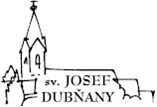 Pořad bohoslužebPříležitostná oznámení v neděli 22. 9. 2019: 
Volné intence mší svatých…+++
V sobotu 28. 9. svátek svatého Václava – hlavního patrona našeho národa, mše svatá ráno v 7:30 po ní snídaně na faře.+++Ještě do příští neděle můžete v zákristii přispívat na SVATOANEŽSKÝ DAR pro svatého otce a chudé tohoto světa, jsou zde také k dispozici mince a arch na otisk prstu.  +++Výuka náboženství začíná první týden v říjnu, speciální skupinky podle domluvy s vyučujícími. Rozpis na nástěnce v předsíni kostela a webových stránkách farnosti.+++Otec biskup nás ve svém dopise oslovil ohledně fondu PULS a donátorství. 
Děkujeme všem, kdo už tak učinili a stali se donátory fondu. Vy, kdo ještě donátory nejste, máte několik možností, jak se jimi stát: 1. po skončení mše svaté dostanete od ministrantů malé kartičky, na kterých jsou krom jiných informací, také přihlášky, po vyplnění, můžete buďto sami odeslat, nebo vhodit do připravené krabičky a budeme je odesílat společně.2. asi nejjednodušší varianta, můžete se přihlásit na webových stránkách fondu: https://donator.cz/ 3. možnost je stát se jednorázovým donátorem, kdy farnost odešle společný dar, můžete přispět jakoukoliv částkou jednorázově, a i tak se stanete plnohodnotným donátorem se všemi výhodami. Pokud máte zájem o tento způsob donátorství, informujte se skrze p. Hanu Fatěnovou. Tato možnost je vhodná především pro starší osoby, které nemají možnost internetu.
Jakou výši daru si zvolíte, záleží jen na Vás a můžete ji kdykoliv změnit. Malou nápovědou k výši daru může být motto uvedené na přihlášce. Podpořte PULS diecéze darem v hodnotě alespoň jedné kávy měsíčně, což odpovídá cca 50 Kč za měsíc.Další informace a zajímavosti o fondu se dozvíte vzadu na nástěnce a především na webových stránkách: https://donator.cz/. Sbírky mší svatých příští neděle 22. 9., budou určeny na podporu FONDU PULS, podpora kněží, pastorace, církevního školství a jiných důležitých iniciativ v naší diecézi.+++Ve čtvrtek 3. 10. začíná v Centru pro rodinu a sociální péči v Hodoníně kurz Manželské večery, určený manželům každého věku a délky manželství pro obnovu a prohloubení jejich manželského vztahu. Přihlašovat se můžete ještě do konce září u Lucie Ambrozkové (ambrozkova@cprhodonin.cz), nebo prostřednictvím webových či facebookových stránek Centra pro rodinu Hodonín.„Kdo jí mé tělo a pije mou krev, má život věčný…“ Jan 6„Kdo jí mé tělo a pije mou krev, má život věčný…“ Jan 6„Kdo jí mé tělo a pije mou krev, má život věčný…“ Jan 6„Kdo jí mé tělo a pije mou krev, má život věčný…“ Jan 6Rok 2019 - 39. týden – 23. – 29. 9.Rok 2019 - 39. týden – 23. – 29. 9.Rok 2019 - 39. týden – 23. – 29. 9.Rok 2019 - 39. týden – 23. – 29. 9.DenLiturgická oslavaHodinaBohoslužba NE
22.9.25. NEDĚLE 
V MEZIDOBÍ7:30Mše svatá			NE
22.9.25. NEDĚLE 
V MEZIDOBÍ10:30Na poděkování za 50 let životaNE
22.9.25. NEDĚLE 
V MEZIDOBÍ17:30Adorace a modlitba večerních chvalPO
23.9.Sv. PIA Z PIETRELCINY knězePO
23.9.Sv. PIA Z PIETRELCINY kněze18:00Za zemřelého manžela, jeho rodiče a dvoje prarodiče. Živé rodině vyprošujeme Boží požehnání a ochranu Panny Marie					ÚT24.9.ÚTERÝ 
25. týdne v mezidobí7:30Mše svatáÚT24.9.ÚTERÝ 
25. týdne v mezidobíST
25.9.STŘEDA 
25. týdne v mezidobíST
25.9.STŘEDA 
25. týdne v mezidobí18:00Za Josefa Hanáka, rodiče, sourozence a duše v očistci.ČT 26.9.Sv. KOSMY a DAMIÁNA mučedníkůČT 26.9.Sv. KOSMY a DAMIÁNA mučedníků7:30Mše svatáPÁ
27.9.Sv. VINCENCE Z PAULY knězePÁ
27.9.Sv. VINCENCE Z PAULY kněze18:00Na poděkování, manželé ZahrádkoviSO  28.9.SV. VÁCLAVA 
mučedníka 
HLAVNÍHO PATRONA ČESKÉHO NÁRODA7:30Mše svatáSO  28.9.SV. VÁCLAVA 
mučedníka 
HLAVNÍHO PATRONA ČESKÉHO NÁRODAPo mši sv. snídaně na fařeNE
29.9.26. NEDĚLE 
V MEZIDOBÍ7:30Za Josefa Dohnálka, dva syny, dvoje rodiče a duše v očistci. Pro živou rodinu Boží požehnání a ochranu Panny Marie			NE
29.9.26. NEDĚLE 
V MEZIDOBÍ10:30Mše svatáNE
29.9.26. NEDĚLE 
V MEZIDOBÍ17:30Adorace a modlitba večerních chval